ТҮЙІНДЕМЕТұңғатова Нұргүл Қизатқызы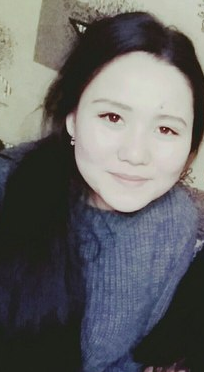 Жеке ақпаратЖеке ақпаратҚала:ҚарағандыҚарағандыМекен-жайы:17 ықшам ауданы.52 үй.пәтер.6817 ықшам ауданы.52 үй.пәтер.68Туылған күні:06.12.1994 жыл06.12.1994 жылЖынысы:ӘйелӘйелОтбасы жағдайы.ТұрмыстаТұрмыстаБайланыс ақпараты:87782750740, e-mail:  nurgul_tungatova@mail.ru87782750740, e-mail:  nurgul_tungatova@mail.ruЖұмыс тәжірибесі:Жұмыс тәжірибесі:Жұмыс тәжірибесі:Жұмыс тәжірибесі:Жұмыс тәжірибесі:Жұмыс тәжірибесі:2013ж. – оқу практикасы, «Қарағанды агротехникалық колледжі»;                еңбек практикасы, «Қарағанды мемлекеттік техникалық университеті»;2014ж. – технологиялық практика, «Қарағанды мемлекеттік техникалық университеті», 2013ж. – оқу практикасы, «Қарағанды агротехникалық колледжі»;                еңбек практикасы, «Қарағанды мемлекеттік техникалық университеті»;2014ж. – технологиялық практика, «Қарағанды мемлекеттік техникалық университеті», 2013ж. – оқу практикасы, «Қарағанды агротехникалық колледжі»;                еңбек практикасы, «Қарағанды мемлекеттік техникалық университеті»;2014ж. – технологиялық практика, «Қарағанды мемлекеттік техникалық университеті», 2013ж. – оқу практикасы, «Қарағанды агротехникалық колледжі»;                еңбек практикасы, «Қарағанды мемлекеттік техникалық университеті»;2014ж. – технологиялық практика, «Қарағанды мемлекеттік техникалық университеті»,                 «Ақпарттық жүйелер» кафедрасы.                «Ақпарттық жүйелер» кафедрасы.                «Ақпарттық жүйелер» кафедрасы.Білімі:Білімі:Білімі:Білімі:Білімі:Білімі:Мектеп:№43 орта мектеп№43 орта мектеп№43 орта мектеп№43 орта мектепОқу мерзімі:2001-2012 жж.2001-2012 жж.2001-2012 жж.2001-2012 жж.Оқу орны:                  Қарағанды мемлекеттік техникалық университетіОқу мерзімі:                2012-2016 жж.Мамандығы:               Кәсіптік оқытуОқу түрі:                     күндізгі бөлімОқу орны:                  Қарағанды мемлекеттік техникалық университетіОқу мерзімі:                2012-2016 жж.Мамандығы:               Кәсіптік оқытуОқу түрі:                     күндізгі бөлімОқу орны:                  Қарағанды мемлекеттік техникалық университетіОқу мерзімі:                2012-2016 жж.Мамандығы:               Кәсіптік оқытуОқу түрі:                     күндізгі бөлімОқу орны:                  Қарағанды мемлекеттік техникалық университетіОқу мерзімі:                2012-2016 жж.Мамандығы:               Кәсіптік оқытуОқу түрі:                     күндізгі бөлімОқу орны:                  Қарағанды мемлекеттік техникалық университетіОқу мерзімі:                2012-2016 жж.Мамандығы:               Кәсіптік оқытуОқу түрі:                     күндізгі бөлімШет тілдерді игеру деңгейі және басқа да дағдылары:Шет тілдерді игеру деңгейі және басқа да дағдылары:Шет тілдерді игеру деңгейі және басқа да дағдылары:Шет тілдерді игеруі:қазақ тілі – ана тілі, орыс тілі  - еркін,   ағылшын тілі – сөздікпен.Қосымша:ДК – тәжірибелі қолданушы, Microsoft Office, Internet және т.б. 